Cycle of Collective Worship based on the Anglican Lectionary (Bible readings in church that week) Academic Year 2020/2021: Autumn TermThe Church Year starts at Advent. In church different colours represent different seasons. You might want to use tablecloths in different colours in your collective worship to represent the time in the Church Year.Primary resources for collective worship referenced in this overview:Link to Capital Youth Cycle of Prayer: https://www.london.anglican.org/belief/prayer/cycle-prayer/ Scroll down to download from Capital Youth, includes prayers for LDBS Secondary Schools.Week Beginning (colour is for that Sunday in church)Reading(s) (Taken from the Lectionary for the Sunday of that week)Theme (The current SIAMS framework has a greater focus on theology.)  Suggestions for act of C/W(Remember to think how your collective worship is an expression of your School Vision and how you will measure impact.)See key for Primary Resources (end of document)Suggested hymn or song(Think about the words, can they be sung with integrity?)Questions to take home(Make links to Parish/ Growing Faith/Faith at Home)6 September 2020Romans 13:8-14Paul reminds the Christians in Rome to love others as you love yourself.Matthew 18:15-20Here Jesus gives practical advice in how to settle a disagreement.Exploring the choices that there are in lovingly resolving disagreementsST -Ruby Bridges (F3)ST Everton & Liverpool (E5)LS -Proper 18Google Desmond Tutu – Truth and Reconciliation and/or Corrymeela- Northern IrelandLet there be love shared among us.Make me a channel of your peace.I’ve got peace like a river.Lord I pray – forgiveness song (Out of the Ark)Have you ever fallen out with a friend?How did you restore your friendship?Challenge: Can you make some first steps in healing a broken friendship?13 September 2020Romans 14:1-12Paul tells the Christians in Rome not to judge others.Matthew 18:21-35Jesus tells a parable in response to the question about how many times should we forgive someone.Forgiveness: Knowing God has forgiven us motivates us to forgive othersST -Michael Watson(F2)AT -Don’t stop forgiving LS – Proper 19Corrie ten Boom forgives guard from concentration camp (see YouTube)Be still, for the presence of the Lord:How have you felt when you forgave/didn’t forgive someone?20 September 2020Philippians 1:21-30Paul wrote to the Christians in Philippi from prison, he was facing death, but still had hope in God, whatever the future brought and embraced all God had for him.Matthew 20:1-16Jesus’ parable gives insight into the values of the Kingdom. Everyone is welcome no matter how young, old, or close to death. It’s not to do with how long you’ve been in service.Keeping going when it is difficult: Rejoicing in the joys and challenges of following Jesus ST - Manchester City (E4)SpT - Blaise Pascal (I5)ST – The Black Madonna (K3)LS – Proper 20The example of William Kamkwamba – The boy who harnessed the wind (Google search William Kamkwamba faith)The example of Dr Charles Drew, Christian medical researcher who overcame prejudice and made ground-breaking discoveries in the storage and processing of blood for transfusions and managed two of the largest blood banks during WWII. Father hear the prayer we offer.The Lord’s my shepherd.I’ve got that joy, joy, joy, joy down in my heart.He’ll be there (Out of the Ark music) Count your blessings (Out of the Ark)What a friend we have in Jesus (Out of the Ark)Have you ever worked hard at overcoming a challenge? What did you do? How did it feel when you succeeded?27 September 2020Philippians 2:1-13 The Christians in Philippi are divided, and Paul wants them to humbly serve each other to bring unity. He reminds them of Jesus’ example, in coming as a servant.Matthew 21:23-32 Jesus’ authority is questioned by the religious leaders. He tells a parable about two sons, neither do what they say. However, one son eventually does the right thing. Humbly serving one another, looking to Jesus’ exampleLS – Proper 21Example of Mother Theresa/Jackie Pullinger/Mary Seacole and Florence NightingaleFrom heaven you came/Servant King.Brother, sister let me serve you.Have you ever struggled to do the right thing?When was the last time you put someone before yourself? What did you do?Challenge: Do a random act of kindness this week.4 October 2020Isaiah 5:1-7The prophet Isaiah lived about 700 years before the birth of Jesus. The vineyard was symbolic of the nation of Israel, but they had not followed God’s commands. Isaiah warns them that although God loves them judgement is coming. (They were later taken into exile in Babylon.)Matthew 21:33-46Jesus tells a parable; he also uses the symbolism of the nation of Israel as a vineyard. The tenants are the religious leaders who have not acted as God (the vineyard owner) required, the servants are the prophets and the owner’s son is Jesus. Recognising there are consequences to our actions.Living as God wants his people to live.AT – Reaping and sowing36 RTR – Jesus teaches responsibility for those in needLS – Proper 22Think about choices, God has given free will, explore what that means in how we live, spend time and money.Be Thou my Vision. We are walking in the light of God.One more step along the world I go.Have you ever helped someone in need? What did you do?11 October 2020Philippians 4:1-9Paul reminds the Christians in Philippi to be faithful; work for unity; rejoice in what God is doing; have the right attitudes towards each other and focus on wholesome things.Matthew 22:1-14Jesus told this parable. God’s people automatically expected to God’s banquet but chose to ignore the invitation. The guests who were then invited wouldn’t have expected to get in. However, there is a warning in the one guest who is ejected, he has not responded in the right way.Having the right attitude.Living a life that pleases God.ST – Lord Chan (J5)LS – Proper 23Examples of Christians working together for others: Churches Floating Shelters/ Street PastorsGod is love, his the care.The Lord’s my shepherd.Rejoice in the Lord always and again I say rejoice.Give thanks with grateful heart I will sing your praises (Father God I wonderChallenge: Can you think of something to be thankful for every day for a week? Are some days easier than others? Why/why not?18 October 2020 1Thessalonians 1:1-10Paul wrote to the Christians in Thessalonica and thanked God for their work motivated by love and their endurance in difficult circumstances inspired by their hope in Jesus.Matthew 22:15-22The religious leaders ask Jesus a question about paying taxes. They hoped that his answer would get him in trouble, if he said that taxes should be paid, he would anger the religious leaders, if he said not to pay taxes, he would be in danger of Roman action.  Following Jesus may bring challenges. Christians have ultimate responsibility to God but should also live as responsible members of society.Doing the right thing can be hard and unpopular.Serving God can be difficult.St Luke the Evangelist’s Feast Day (18 October)ST – The Question (G9)CA – The Trap (43)CA – Oscar Romero (13)LS – Proper 24The persecuted church(Open Doors is a charity supporting persecuted Christians, see their website for stories, https://www.opendoorsuk.org/news/latest-news/)Lord you put a tongue in my mouth.One more step along the world I go.I the Lord of sea and sky. Sometimes I wonder (Out of Ark)Today (Out of the Ark)Have you ever been unfairly told off for doing the right thing? 1 November 20201 John 3:1-3Jesus’ followers are imperfect people, but a time is coming when they will become more like Jesus. Matthew 5:1-12Jesus teaching here is known as the Beatitudes. Jesus teaches about those who are blessed. God is with those who suffer and struggle, who have nothing, are oppressed and persecuted.All Saints’ Day (1 Nov)All Soul’s Day (2 Nov)Although we may think of saints as holy people who are recognised by the church, the Bible also refers to anyone who is a follower of Jesus as a saint.AT – All Saint’s Day (B3)AT – All Soul’s Day (B4)LS – All Saint’s DayYou may wish to look at the Saint your school is named after or how this festival is celebrated by Christians in other parts of the world.He’s got the whole world in his hands.Give thanks with a grateful heart.Oh when the Saints go marching in.Who inspires you? What is it about them that you admire? Challenge: Encourage someone, tell them what good qualities about their character you admire.8 November 20201 Thesalonians 4:13-18Paul encouraged the Christians in Thessalonica who are concerned about what will happened to those who have died before Jesus’ return. They have nothing to worry about.Matthew 25:1-13Jesus tells a parable. Nobody knows the time that Jesus will return, his followers are to remain alert and keep doing good.Remembrance SundayBeing prepared – living to tackle injustice/ Preparing for the return of JesusAT (B5)LS – Third Sunday before AdventRemembering those who have died in or as a result of conflict.One more step along the world I go.Give me oil in my lamp.We will remember (Out of the Ark)What injustices do you see in the world? How could you be pro-active in making a change? 15 November 2020Psalm 90:1-8, 12The writer of this Psalm encourages the reader to have a right view of their life and live as God wants, being wise each day.Matthew 25:14-30The key to this parable is to be faithful with what God has given, the parable warns that those who do nothing will find themselves with nothing.Everyone has talents to share with othersUsing what God has given to us faithfully, not just for ourselves but for God and others.AT – GiftsLS – Second Sunday before AdventThe example of Katherine G. Johnson who used her skills in mathematics working for NASA to get the first men to the moon. https://www.presbyterianmission.org/story/real-life-hidden-figures-mathematician-longtime-presbyterian/The example of John Laing, using his talents in construction for God http://request.org.uk/people/significant-people/a-real-hero-sir-john-laing/The example of Emily Finch who used her savings to buy a bus: https://www.churchofengland.org/faith-action/faith-action-videos/buying-bus-instead-houseThe wise may bring their learning. Take my life and let it be.Count your blessings (Out of the Ark) This day (Out of the Ark)What talents do you have? How could you use them to help others? Challenge: Encourage someone, help them to see the talents God has given them.22 November 2020Ephesians 1:15-23Paul writes to the Christians in Ephesus. He commends them on their love for each other.Matthew 25:31-46Faith in God leads to loving action, serving others and seeing Jesus in others.The importance of loving others, looking to Jesus’ exampleLS – Christ the KingExample of Dame Cecily Saunders, founder of the hospice movement or Rev Chad Varah, founder of the Samaritans.When I needed a neighbour.Brother, sister let me serve you.Cross over the road my friend.Let there be loved shared among us. Peace is flowing like a river.Love the Lord your God (Out of the Ark) Thank you for loving me (out of the Ark)What could you do this week to show someone that you care about them?29 November 2020Mark 13:32-37 (Jesus tells his followers that they don’t know when he will return but they should be ready and alert).1 Corinthians 1:3-9 (Paul is writing to the Christians in Corinth and his followers today to remind them of the range of benefits they enjoy from knowing Jesus).Start of Advent. Advent begins four Sundays before Christmas. It is a time to remember the first coming of Jesus, when he was born as a baby in Bethlehem and to look forward to his second coming when everyone will recognise him and all injustice, sadness and suffering will cease. Christians today live in the time between his first and second coming, but he has left with gifts to celebrate; grace, peace, knowledge of God, fellowship with Him and each other and gifts from the Holy Spirit.(Muslims also believe that Jesus will return before the Day of Judgement)AT L1-L4CW during Advent could start with a trumpet fanfare, to herald the birth of Jesus and his forthcoming return.LS (B) First Sunday of AdventChildren and students are already thinking about presents so you could build on this with the ‘presents’ of grace, peace, knowledge, fellowship and the gifts of the Holy Spirit, as mentioned in the passage from 1 Corinthians. Brother, sister, let me serve you.Lo, he comes with clouds descending.Give me oil in my lamp.Soon and very soon.What are you looking forwards to?Why do Christians look forwards to celebrating the birth of Jesus?6 December 2020Isaiah 40:1-11Isaiah prophesied 500+ years before the birth of Jesus. It was a dark period of history for the Jewish people, many were in exile in Babylon, but Isaiah brings them a message of hope.Mark 1:1-8John the Baptist was seen as a fulfilment of the prophecy in Isaiah. He was the forerunner, proclaiming the coming Messiah and deliverer, Jesus.HopeGod promises hopeChristian hope is not wishful thinking, there is certainty because of faith in who God is and what he has done. ST- The Herald (G3)LS (B) – Second Sunday of AdventExample of Sister Helen Prejean, whose faith inspired her to bring hope to prisoners on death row and families bereaved through murder.Lord of all hopefulness.In Christ alone.Go tell it on the mountain.God has promised.Who do you know who is going through a tough time? What could you do to encourage or help them? Could you pray for them?13 December 2020Isaiah 61:1-4,8-11The prophet Isaiah looks forward to a day of joy when sadness is replaced with rejoicing because of all that God has done.John 1:6-8, 19-28The Jewish people had eagerly awaited a messiah. John the Baptist’s ministry was to point towards Jesus, who was the light and source of joy to all who accepted him.  John the Baptist points to Jesus, the light of the world.Bringing justice to our world.CA – The Light of the World (41)LS (B) – Third Sunday of AdventExample of Martin Luther King how his faith inspired him to hope for a time when racial injustice would cease.Example of Wangari Maathai, how her faith inspired her to encourage others to care for creation, work for environmental justice and those things that make for peace. She was the first African woman to win the Nobel Peace Prize.We are walking in the light of God.Like a candle flame.Here I am to worship – Light of the world.What would your ideal world look like? What could you do this week to help make a difference?Christmas Day (I know we won’t be in school but I’m sure you are having Christmas services)Christmas – The Incarnation (God in human flesh), Emmanuel (God with us)Remember to think about how Christians celebrate Christmas in other parts of the world. AT – Christmas L5CA – Christmas in Kenya (48)CA – Christmas in India (49)The Diocese of London is partnered with churches in Angola and Mozambique (see resources on ALMA: http://www.almalink.org/resources.htmPurple: Penance and Preparation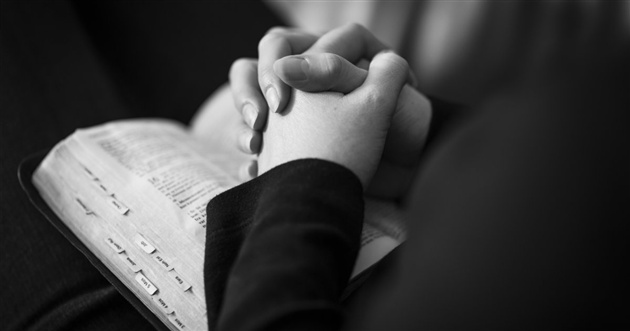 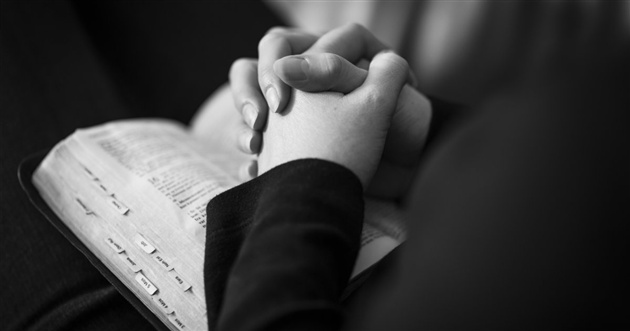 Red: Sacrifice, the Holy Spirit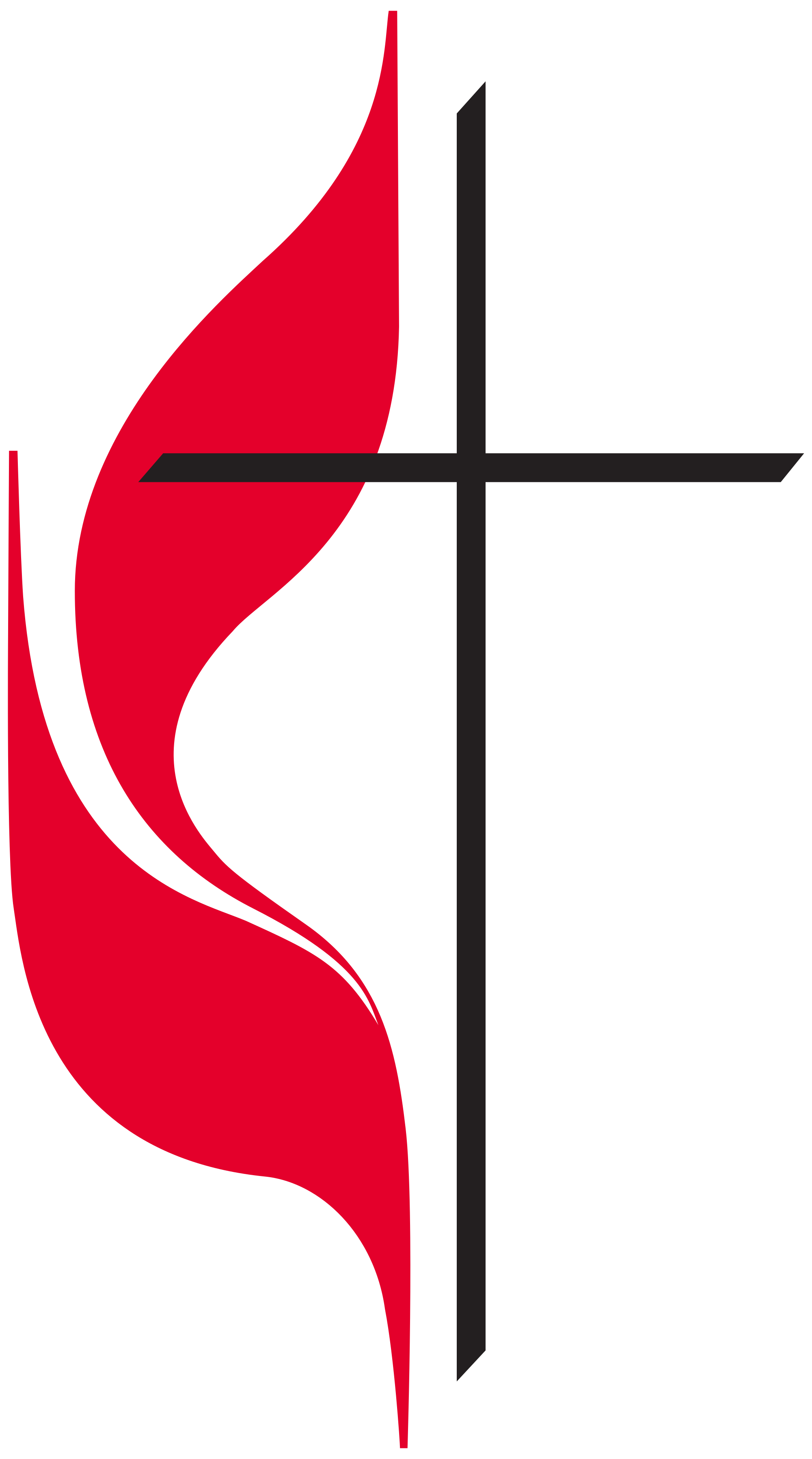 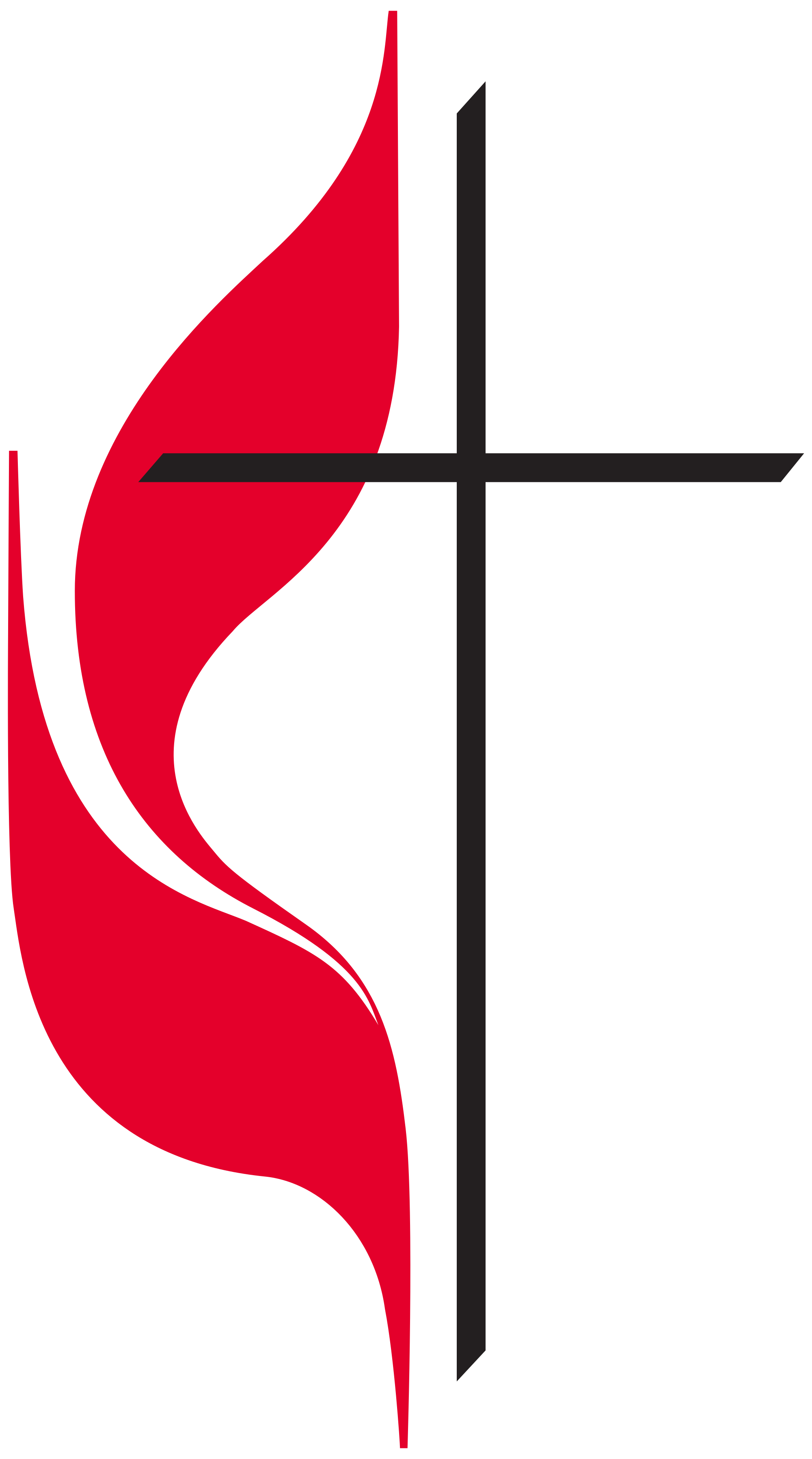 Green: Hope, Life and Growth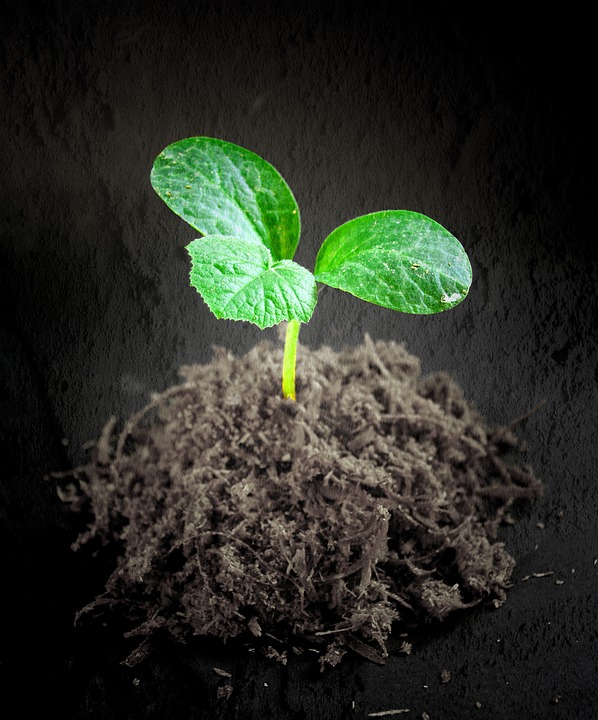 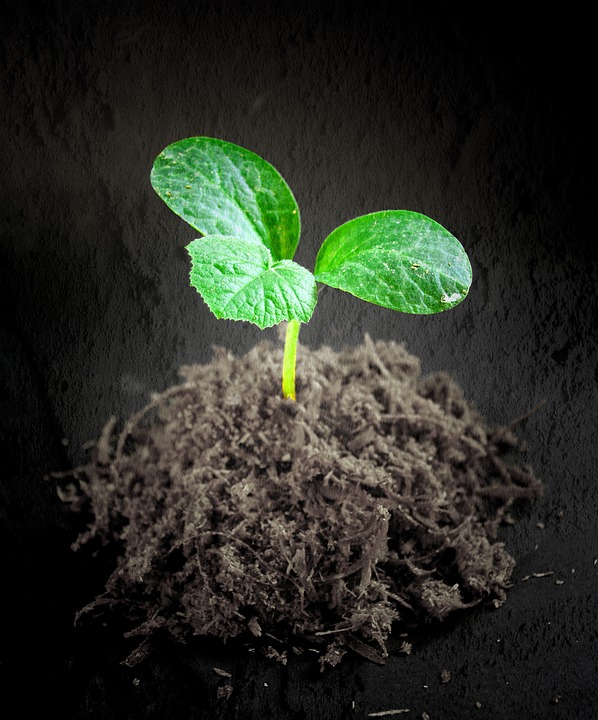 Gold: Joy and Celebration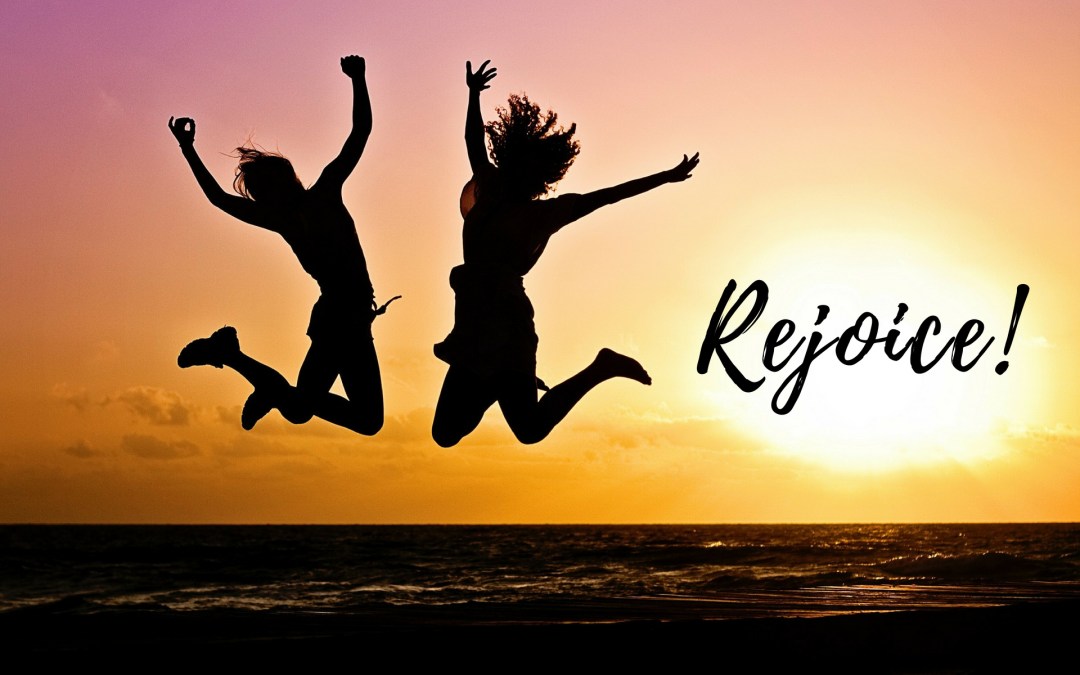 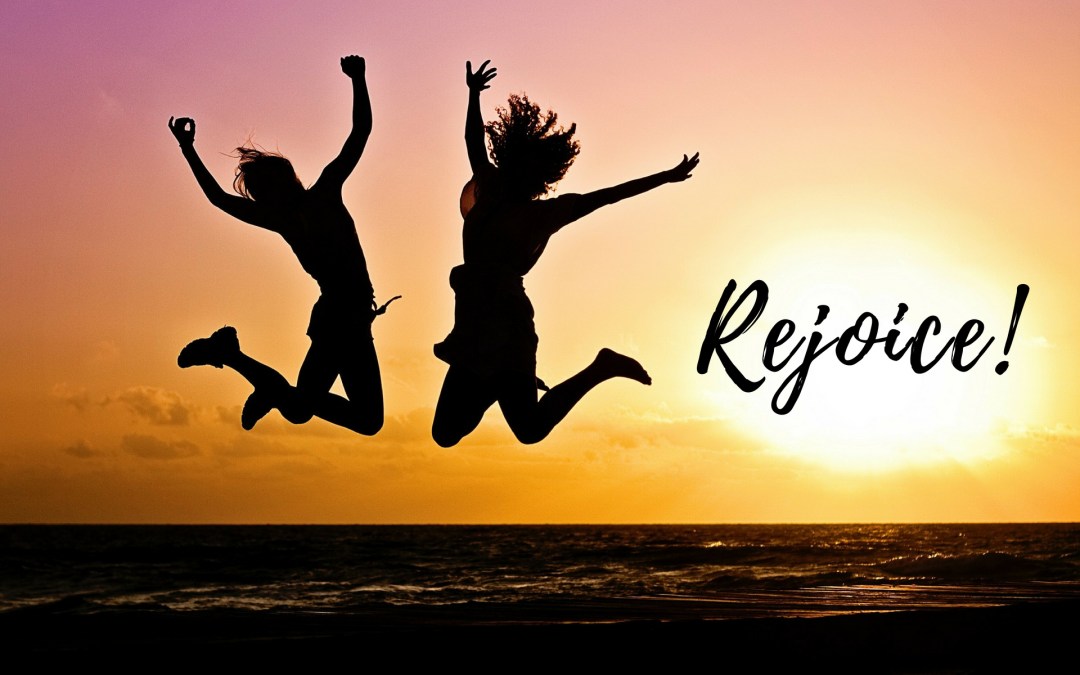 White: Purity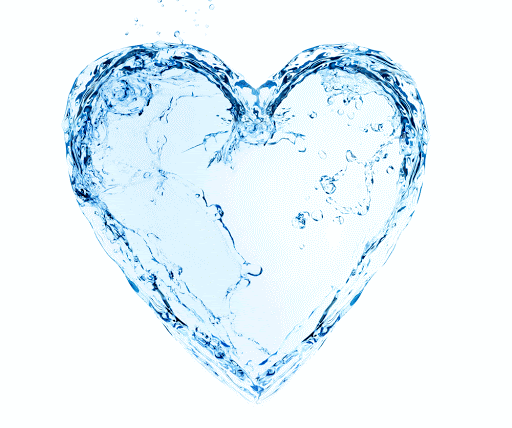 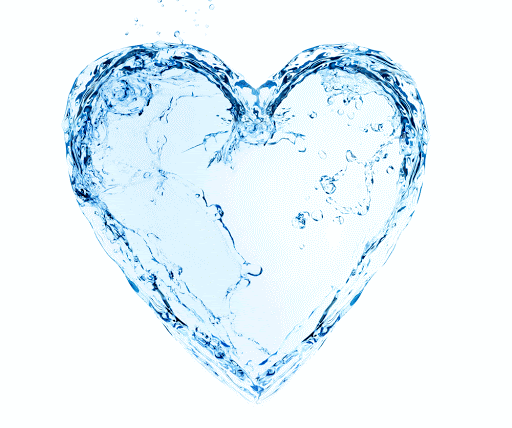 No colour: Desolation 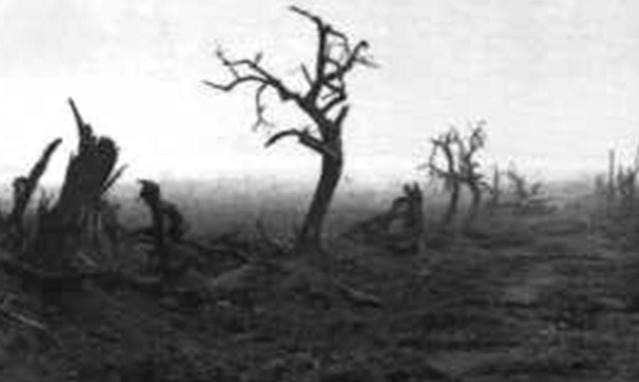 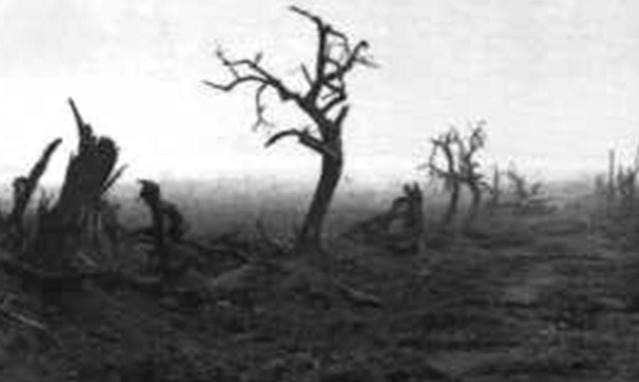 Purple is used for times of deep thinking and reflection. It is also sometimes used at adult funerals. Red is used for saints’ days who have died as martyrs and also represents the flame of the Holy Spirit.Green is used to represent quiet growth during the time between festivals and seasons.Gold used for special occasions.White represents purity (as opposed to sin which is scarlet). It often represents a season of celebration rather than a day.On these two days of the year the church is stripped bare of all decoration and flowers.Used during Advent and LentPentecost/WhitsunMartyr’s saints’ daysUsed throughout Ordinary Time. Used for special days of celebration, such as Easter Day and ChristmasUsed in the seasons of Easter and Christmas and for saints who were not martyred.Good Friday and Holy Saturday ATCOOLING, M.  Assemblies for Primary Schools Autumn Term. SpTCOOLING, M.  More Assemblies for Primary Schools Spring Term. STCOOLING, M. More Assemblies for Primary Schools Summer Term. CACOOLING, M. & WALKER, D. Cracking Assemblies36 RTRLINGS, H. 36 Ready-to-read assemblies for collective worshipLSSAYERS, S. Living Stones Year A: RocksLS(B)SAYERS, S. Living Stones Year B: Rocks